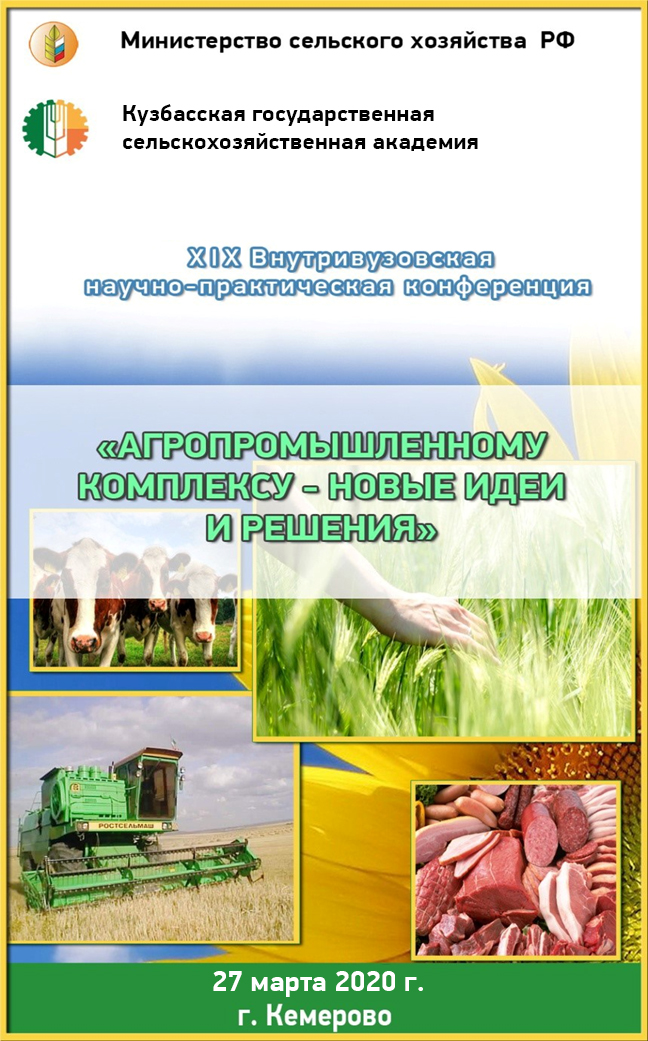 УВАЖАЕМЫЕ КОЛЛЕГИ!ФГБОУ ВО Кузбасская ГСХА приглашает студентов, магистрантов, аспирантов принять участие в работе XIX Внутривузовской научно-практической конференции «Агропромышленному комплексу – новые идеи и решения», которая пройдет в ФГБОУ ВО Кузбасской ГСХА 27 марта 2020 года.НАПРАВЛЕНИЯ КОНФЕРЕНЦИИ:1. Агрономия2. Зоотехния3. Технология переработки сельскохозяйственной продукции4. Благоустройство и озеленение городских и сельских территорий5. Инженерное обеспечение АПК6. Экономика, управление и социальные аспекты в АПК7. Экология и рациональное природопользованиеОрганизационный комитет:Ижмулкина Екатерина Александровна – председатель, врио ректора, проректор по НИР Кузбасской ГСХА; канд. экон. наук;Константинова Ольга Борисовна – заместитель председателя, начальник научного отдела Кузбасской ГСХА; канд. с.-х. наук;Ворошилин Роман Алексеевич – заместитель декана кафедры агробиотехнологий Кузбасской ГСХА; старший преподаватель, руководитель секции по направлению конференции «Технология переработки сельскохозяйственной продукции», e-mail: rom.vr.22@mail.ru;Панасенко Наталья Александровна – доцент кафедры менеджмента и агробизнеса Кузбасской ГСХА; канд. техн. наук, руководитель секции по направлению конференции «Экономика, управления и социальные аспекты в АПК», e-mail: panasenko.1958@mail.ru;Быков Сергей Николаевич – доцент кафедры агроинженерии ФГБОУ ВО Кузбасской ГСХА, канд. техн. наук, руководитель секции по направлению конференции «Инженерное обеспечение АПК», e-mail:  agro-kem@rambler.ru;Сапарова Елена Ивановна – доцент кафедры селекции и генетики в животноводстве Кузбасской ГСХА; канд. с.-х. наук, руководитель секции по направлению конференции «Зоотехния», e-mail: saparovaei@yandex.ru;Зинкевич Елена Павловна – доцент кафедры агрономии, селекции и семеноводства Кузбасской ГСХА; канд. с.-х. наук, руководитель секции по направлению конференции «Агрономия», e-mail: agriculture @ksai.ru;Яковченко Марина Александровна – доцент кафедры математики, физики и информационных технологий Кузбасской ГСХА; канд. хим. наук, руководитель секции по направлению конференции «Экология и рациональное природопользование», e-mail: mara.2002@mail.ru;Витязь Светлана Николаевна – заведующая кафедрой ландшафтной архитектуры Кузбасской ГСХА; канд. биол. наук, руководитель секции по направлению конференции «Благоустройство и озеленение городских и сельских территорий», e-mail: svetlana_vityaz@mail.ru;Маринов Николай Андреевич – начальник отдела инновационных технологий Кузбасской ГСХА; Березина Анна Сергеевна – начальник центра цифрового образования и научно образовательных ресурсов Кузбасской ГСХА;Мачнова Светлана Анатольевна – специалист научного отдела Кузбасской ГСХА.УСЛОВИЯ УЧАСТИЯ:участникам необходимо предоставить до 20 марта 2020 г. в адрес оргкомитета:cтатью в электронном виде с учетом указанных требований к оформлению, объемом от 3 до 8 страниц. заявку участника согласно форме.к оформлению статЕЙСтатья должна содержать: УДК, название статьи на русском языке, ФИО автора(ов), должность, звание, название организации, аннотация не более 
500 знаков, ключевые слова на русском языке.Объем публикации до 8 страниц. Поля –  с каждой стороны, шрифт – Times New Roman, кегль 14, межстрочный интервал – одинарный; абзацный отступ – ; ссылки на литературу в квадратных скобках. При наличии ссылок, список литературы обязателен.Наличие аннотации и ключевых слов (на русском языке) обязательны.УДК в левом верхнем углу, название статьи должно быть написано прописными буквами, не отступая от верхнего поля, без переносов. Следующая строка – ФИО автора (студента, магистранта, аспиранта), место учебы; ФИО руководителя, ученая степень, ученое звание, должность, место работы, страна, город, адрес электронной почты. Выравнивание – по центру. Далее аннотация и ключевые слова – выравнивание по ширине.Текст статьи должен быть подготовлен в редакторе Microsoft Word в формате .docx или .rtf. Формулы, включенные в основной текст, должны полностью набираться в редакторе формул Microsoft Equation с выравниванием по центру и пропуском строки сверху и снизу (номер формулы выравнивается по правому полю). К публикации будут приниматься статьи, имеющие научную новизну и одобренные оргкомитетом. Организационный комитет оставляет за собой право отклонить материалы, не соответствующие тематике конференции или требованиям по оформлению. Орфография и пунктуация сохраняются авторские. Все статьи авторов, принявших участие в конференции, будут проиндексированы в системе Российского индекса научного цитирования (РИНЦ). По результатам конференции будет издан электронный сборник материалов конференции с присвоением кодов ISBN, УДК и ББК; размещением его на сайте конференции и рассылкой диска по библиотекам, с регистрацией в Российской книжной палате. С материалами и итогами XIX Внутривузовской научно-практической конференции «Агропромышленному комплексу – новые идеи и решения» можно будет ознакомиться на сайте http://event.ksai.ru на вкладке данной конференции.Пример оформления статьиУДК 633.11:633.14 (571.17) СОРТОВЫЕ ОСОБЕННОСТИ ФОРМИРОВАНИЯ УРОЖАЙНОСТИ ОЗИМОЙ ПШЕНИЦЫ ПРИ РАЗНЫХ СРОКАХ И НОРМАХ ПОСЕВА В СТЕПНОЙ ЗОНЕ 
КЕМЕРОВСКОЙ ОБЛАСТИ Е.В. Грибовская, аспирант, Л.Г. Пинчук, д-р с.-х. наук, профессорФГБОУ ВО Кузбасская ГСХА, 
Россия, г. Кемеровоe-mail: ekaterinagribovskaya@mail.ru Аннотация. Представлены результаты сравнительного изучения урожайности четырех сортов озимой пшеницы при отличающихся нормах высева и сроках посева в степной зоне Кемеровской области. Установлено, что оптимальным сроком посева является третья декада августа и норма высева – 6,0 млн. всхожих семян на гектар, обеспечивающие урожайность до 4,85 т/га.УДК 633.11:633.14 (571.17) СОРТОВЫЕ ОСОБЕННОСТИ ФОРМИРОВАНИЯ УРОЖАЙНОСТИ ОЗИМОЙ ПШЕНИЦЫ ПРИ РАЗНЫХ СРОКАХ И НОРМАХ ПОСЕВА В СТЕПНОЙ ЗОНЕ 
КЕМЕРОВСКОЙ ОБЛАСТИ Е.В. Грибовская, аспирант, Л.Г. Пинчук, д-р с.-х. наук, профессорФГБОУ ВО Кузбасская ГСХА, 
Россия, г. Кемеровоe-mail: ekaterinagribovskaya@mail.ru Аннотация. Представлены результаты сравнительного изучения урожайности четырех сортов озимой пшеницы при отличающихся нормах высева и сроках посева в степной зоне Кемеровской области. Установлено, что оптимальным сроком посева является третья декада августа и норма высева – 6,0 млн. всхожих семян на гектар, обеспечивающие урожайность до 4,85 т/га.Ключевые слова: озимая пшеница, урожайность, урожайность, белок, адаптивность, стабильность, дисперсия.Текст статьиСписок литературыКлючевые слова: озимая пшеница, урожайность, урожайность, белок, адаптивность, стабильность, дисперсия.Текст статьиСписок литературыЗАЯВКА НА УЧАСТИЕ В КОНФЕРЕНЦИИЗАЯВКА НА УЧАСТИЕ В КОНФЕРЕНЦИИФамилия, имя, отчествоФамилия, имя, отчествоМесто учебыМесто учебыУченая степеньУченая степеньФорма участия в конференцииФорма участия в конференции очная дистанционная заочная с докладом без докладаТелефон:Телефон:E-mail:E-mail:Название статьи:Название статьи:Направление конференции:Направление конференции: